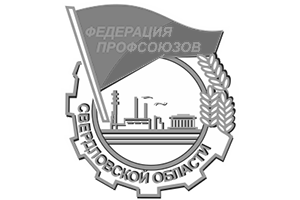 Федерация профсоюзов Свердловской областиИнформационные материалы для участников XVII Слёта ветеранов предприятий и организаций Свердловской области 24 декабря 2019 г.г. Екатеринбург Как дожить до 100 лет? Первые результаты работы проекта «Старшее поколение»(Еженедельник "Аргументы и Факты" № 48. 27/11/2019)Средняя продолжительность жизни в России к 2024 г. должна достигнуть 78 лет. В том числе за счёт укрепления здоровья старшего поколения.Через 5 лет люди, достигшие 55 лет, должны доживать в среднем до 82 лет. Что для этого делается и каковы результаты работы, начатой в рамках нового федерального проекта «Старшее поколение», рассказала глава Минздрава Вероника Скворцова:– Одно из приоритетных мероприятий – увеличение числа лиц старше трудоспособного возраста, которые ежегодно проходят профилактические осмотры и диспансеризацию. Здесь мы уже опережаем график. Охват профосмотрами людей старше 55 лет уже на конец августа составил 22,1% из запланированных на 2019 г. 23%.Особое внимание мы уделяем выявлению у людей старше 65 лет старческой астении, ломкости костей, катаракты, нарушений памяти, внимания и психоэмоциональных расстройств, а также эндокринных, сосудистых заболеваний и определённых видов рака, которые возникают только в старшем возрасте.Важно также увеличить долю пациентов старше трудоспособного возраста с хроническими заболеваниями, взятых на диспансерное наблюдение, – с 49 до 90% через 5 лет. Здесь тоже мы идём опережающими темпами. К началу осени под наблюдение взяты 60% пациентов старшего возраста, притом что за 2019 г. планировалось довести этот показатель до 56,5%. Введён новый порядок работы поликлиник: если на участке число пациентов старшего возраста превышает 40%, то дополнительно выделяется ставка фельдшера, который занимается патронажной работой с пожилыми пациентами на дому.Важный компонент профилактики преждевременной смертности – вакцинация, в частности от сезонного гриппа. Сейчас 70% людей старшего возраста, страдающих хроническими заболеваниями, делают прививки, что позволяет снизить заболеваемость и смертность от гриппа. Одна из ведущих причин смертности – пневмония. С этого года мы начали прививать людей старше трудоспособного возраста из групп риска, проживающих в организациях социального обслуживания, а в следующем году расширим вакцинацию от пневмококковой инфекции на другие категории.Особого внимания требуют пожилые жители на селе. Чтобы обеспечить для них доступность медпомощи, в проекте «Старшее поколение» заложено приобретение 1100 санитарных машин для транспортировки в больницы.Чтобы заниматься пожилыми пациентами, врачи должны обладать специальной квалификацией. Поэтому участковые и врачи общей практики начали проходить обучение по геронтологии и гериатрии. Ежегодно повышать квалификацию будут около тысячи докторов. Разработана программа дополнительного профобразования и для узких специалистов. Её ведут сейчас 19 кафедр вузов Минздрава. В поликлиниках предусмотрено наличие кабинета врача-гериатра на 20 тыс. населения. Он будет проводить комплексную оценку здоровья пожилых пациентов, разрабатывать индивидуальную программу наблюдения, лечения, реабилитации. Сейчас таких врачей 350. К 2024 г. мы должны увеличить их число в 6 раз – до 2 тыс.В 2018 г. создано 3 пилотных специализированных геронтологических центра, которые занимаются прицельно пожилыми пациентами. К концу этого года их будет 7, в следующем – 61 центр. К 2024 г. центры появятся во всех регионах, и уровень госпитализации и специализированного лечения пожилых пациентов вырастет в 4,2 раза. Это позволит сохранить здоровье и активное долголетие ещё большему числу жителей России.ПРАВИТЕЛЬСТВО СВЕРДЛОВСКОЙ ОБЛАСТИПОСТАНОВЛЕНИЕот 26 декабря 2018 г. N 952-ППОБ УТВЕРЖДЕНИИ КОМПЛЕКСНОЙ ПРОГРАММЫ СВЕРДЛОВСКОЙ ОБЛАСТИ"СТАРШЕЕ ПОКОЛЕНИЕ" ДО 2025 ГОДАВ соответствии со Стратегией действий в интересах граждан старшего поколения в Российской Федерации до 2025 года, утвержденной Распоряжением Правительства Российской Федерации от 05.02.2016 N 164-р, Распоряжением Правительства Российской Федерации от 29.11.2016 
N 2539-р, Постановлениями Правительства Свердловской области от 16.10.2013 N 1229-ПП «Об утверждении Порядка формирования и реализации комплексных программ Свердловской области», от 05.07.2017 N 480-ПП «Об утверждении государственной программы Свердловской области «Социальная поддержка и социальное обслуживание населения Свердловской области до 2024 года», Распоряжением Правительства Свердловской области от 14.05.2018 N 319-РП «О разработке комплексной программы Свердловской области «Старшее поколение» до 2025 года», в целях координации деятельности государственных и общественных институтов для решения существующих проблем граждан старшего поколения Правительство Свердловской области постановляет:1. Утвердить комплексную программу Свердловской области «Старшее поколение» до 2025 года (прилагается).2. Контроль за исполнением настоящего Постановления возложить на Заместителя Губернатора Свердловской области П.В. Крекова.3. Настоящее Постановление вступает в силу с 1 января 2019 года.4. Настоящее Постановление опубликовать в «Областной газете».ГубернаторСвердловской областиЕ.В.КУЙВАШЕВУтвержденаПостановлением ПравительстваСвердловской областиот 26 декабря 2018 г. N 952-ППКОМПЛЕКСНАЯ ПРОГРАММА СВЕРДЛОВСКОЙ ОБЛАСТИ«СТАРШЕЕ ПОКОЛЕНИЕ» ДО 2025 ГОДА(извлечение)Раздел 1. ХАРАКТЕРИСТИКА ПРОБЛЕМЫ, НА РЕШЕНИЕ КОТОРОЙНАПРАВЛЕНА КОМПЛЕКСНАЯ ПРОГРАММА1. Всемирная организация здравоохранения (ВОЗ) классифицирует возраст граждан старшего поколения следующим образом:1) пожилой - от 60 до 74 лет;2) старческий - от 75 до 89 лет;3) возраст долгожителей - 90 и более лет.2. Согласно Стратегии действий в интересах граждан старшего поколения в Российской Федерации до 2025 года, утвержденной Распоряжением Правительства Российской Федерации от 05.02.2016 N 164-р, с учетом изменений пенсионной системы Российской Федерации к гражданам старшего поколения условно можно отнести:1) граждан от 60 до 64 лет - активные в экономическом и социальном плане люди, продолжающие осуществлять трудовую деятельность;2) граждан от 65 лет до 80 лет - люди менее активные, многим из которых требуется медицинская помощь и социальные услуги;3) граждан старше 80 лет - люди, имеющие множественные проблемы со здоровьем и зачастую нуждающиеся в уходе и помощи.3. В соответствии с Постановлением Правительства Свердловской области от 15.02.2012 N 122-ПП "О реализации отдельных полномочий Свердловской области в области содействия занятости населения" лицами предпенсионного возраста считаются граждане за два года до наступления пенсионного возраста, дающего право на страховую пенсию по старости, в том числе назначаемую досрочно.4. В Свердловской области проживает более 1,2 миллиона граждан старшего поколения, что составляет 28,6% от населения региона (в Российской Федерации - 28,3%).5. По сравнению с 1990 годом (21%) численность пожилых людей выросла на 34,6%. В настоящее время в Российской Федерации в целом и Свердловской области в частности сохраняется тенденция старения населения.6. Продолжительность жизни имеет устойчивую тенденцию роста:в 2007 году - 67,6 года;в 2011 году - 69,8 года;в 2017 году - 72,7 года;в 2018 году - 74 года.7. Высокая численность пожилых людей в составе населения означает усиление их роли в процессах жизнедеятельности общества и сопровождается обоснованным повышением ожиданий в части предоставления социальных гарантий благосостояния.Для выстраивания эффективной политики формирования института активного долголетия важно выявить проблемы - отклонения от нормального состояния индикаторов социального благополучия, которые отмечают пожилые жители региона.8. На территории Свердловской области проводится системный мониторинг социально-экономического положения пожилых людей. В ходе проведения мониторинга выявлены базовые проблемы, отмечаемые пожилыми людьми:1) отсутствие навыков использования современных средств общения (информационно-телекоммуникационной сети "Интернет" (далее - сеть Интернет), мобильного телефона);2) ограничение развития личностного потенциала и творческой реализации;3) ограничение активности, вызванное состоянием здоровья;4) отсутствие в обществе позитивного отношения к проблемам пожилых людей, культуры старения.9. На комплексное решение данных проблем направлена работа всех субъектов социальной политики Свердловской области по созданию условий для повышения качества жизни граждан пожилого возраста, в том числе наиболее значимые мероприятия, реализуемые в регионе:1) Школа пожилого возраста;2) проект "Электронный гражданин";3) деятельность социальных служб Свердловской области;4) учреждение в 2013 году областного праздника "День пенсионера в Свердловской области".10. Все проекты систематизированы и объединены комплексной программой, которая успешно реализуется в Свердловской области с 2011 года.11. В рамках комплексной программы предусмотрено проведение комплекса мероприятий, направленных на улучшение качества жизни граждан старшего поколения:1) повышение качества, расширение перечня и доступности медицинской помощи и социальных услуг в соответствии с национальными стандартами;2) создание условий для активного долголетия, повышение конкурентоспособности граждан пожилого возраста на рынке труда, развитие различных форм клубной работы, школ пожилого возраста и социального туризма;3) развитие материально-технической базы организаций социального обслуживания граждан, оснащение их необходимым имуществом и оборудованием, создание комфортных условий для получателей социальных услуг.12. Школа пожилого возраста - это реабилитационные инновационные технологии, нацеленные на овладение пожилым человеком способностями социального самообеспечения, социальной самозащиты.Школы пожилого возраста действуют в 60 организациях социального обслуживания населения Свердловской области и насчитывают 15 направлений. Наряду с курсами по активному долголетию, безопасной жизнедеятельности, компьютерной грамотности, творческой и прикладной деятельности, профессиональной ориентации, правовой и экономической культуре, социальному туризму, краеведению, садоводству и огородничеству организован образовательный практический курс "Обучение навыкам ухода", направленный на обучение сотрудников социальных служб и родственников нуждающихся в постороннем уходе граждан основам медико-социальной помощи, организации необходимого ухода, а также социально-психологическим особенностям граждан пожилого возраста. Школы пожилого возраста относятся к новым формам социального обслуживания: реабилитационным, профилактическим, консультационным, активным формам предоставления просветительских услуг.13. С целью обучения граждан пожилого возраста основам финансовой безопасности в 2015 году внедрена новая реабилитационная программа школы пожилого возраста "Финансовая грамотность", которая направлена на:1) овладение гражданами пожилого возраста умением получать и критически осмысливать экономическую информацию, анализировать, систематизировать полученные данные;2) формирование у граждан пожилого возраста ответственного отношения к принимаемым ими решениям о распоряжении имуществом;3) информирование граждан пожилого возраста о видах, квалификации, объективной стороне преступных деяний (действий или бездействия), совершаемых наиболее часто в отношении граждан пожилого возраста с целью хищения их имущества или причинения имущественного ущерба, способах распознавания и защиты от них.14. Перспективной целью реализации нового направления является ознакомление граждан пожилого возраста с деятельностью финансовых институтов и инструментами управления собственным имуществом (в том числе денежными средствами), что позволит сформировать основы финансовой безопасности граждан пожилого возраста Свердловской области.15. Социальная поддержка продолжения образования людей старшего поколения приобретает массовый характер - повсеместно идет процесс увеличения отделений и слушателей. Просветительские услуги стандартизируются и унифицируются: разрабатываются новые методики, формы, приемы и способы обучения пожилых людей, разрабатываются теоретические основы, вводятся практические механизмы внедрения инновационных методов непрерывного обучения.Совместно с научно-педагогическим сообществом разработаны и изданы учебно-методические пособия и видеофильмы для преподавателей и слушателей по всем направлениям школы пожилого возраста.16. Реализация проекта "Электронный гражданин" направлена на увеличение количества граждан пожилого возраста, владеющих навыками пользования персональным компьютером и ресурсами сети Интернет.В ходе реализации данного проекта с 2014 года компьютерной грамотности обучено 15745 человек.17. Работа по обучению граждан пожилого возраста компьютерной грамотности направлена на содействие пожилым гражданам в освоении информационных технологий. Программа компьютерных курсов для пожилых людей разработана с учетом психологии этой возрастной категории. Целью проведения курсов является не просто обучение компьютерной грамотности, но и социальная адаптация, реализация творческих способностей граждан старшего поколения. Работа по обучению граждан пожилого возраста компьютерной грамотности организована на базе организаций социального обслуживания в рамках школ пожилого возраста.18. За период действия комплексной программы для повышения качества оказываемых социальных услуг гражданам старшего поколения проведено укрепление материально-технической базы в 74 организациях социального обслуживания Свердловской области, приобретено 26 единиц автотранспорта. Приобретается компьютерная техника для организации процесса социального обслуживания граждан пожилого возраста, проводится монтаж техники, подключение к сети Интернет, создаются защищенные каналы связи (защищенная сеть передачи данных). За период действия комплексной программы указанные работы проведены в 27 организациях социального обслуживания.19. Для оказания социальных услуг населению, в том числе гражданам старшего поколения, в системе организаций социального обслуживания функционируют 22 стационарные организации социального обслуживания, 57 комплексных центров социального обслуживания. Организации предоставляют социальные услуги всех видов социального обслуживания, предусмотренных законодательством Российской Федерации. Наиболее востребованными являются социально-бытовые услуги, предоставляемые на дому, социальные услуги, предоставляемые стационарными организациями социального обслуживания. Согласно данным федеральной статистической отчетности за 2017 год социальные услуги в форме социального обслуживания на дому получили 40307 человек, из них 37398 - граждане пожилого возраста, социальные услуги в стационарных организациях социального обслуживания получил 6471 человек, из них 2823 человека - граждане пожилого возраста.20. В структуре комплексных центров социального обслуживания населения Свердловской области функционируют отделения участкового социального обслуживания. Деятельность участковой социальной службы направлена на раннее выявление и профилактику социального неблагополучия, своевременное оказание гражданам необходимой помощи, привлечение специалистов различных ведомств для успешного преодоления трудной жизненной ситуации, повышения доступности и качества социальной помощи, организации процесса социальной реабилитации.21. В Свердловской области применяется стационарозамещающая технология "Стационар на дому" для обеспечения пожилым гражданам максимально возможной продолжительности жизни в привычных условиях. Данная технология является альтернативой стационарному социальному обслуживанию и предусматривает замену по желанию гражданина, утратившего способность к самообслуживанию, стационарного социального обслуживания комплексом социальных, медицинских, психологических и иных услуг, предоставляемых на дому. Обслуживание социальным работником на дому осуществляется не менее 5 раз в неделю с проведением постоянного мониторинга состояния здоровья обслуживаемого гражданина и его потребностей. При необходимости осуществляются выезды мобильной бригады с привлечением специалистов по социальной работе комплексных центров, а также в рамках межведомственного взаимодействия - специалистов учреждений здравоохранения, работников многофункциональных центров. Участковые специалисты по социальной работе организуют социальный патронаж и привлекают волонтеров к оказанию социальной помощи. В комплексных центрах социального обслуживания населения Свердловской области функционируют 223 бригады для оказания социально-бытовых и социально-медицинских услуг.22. Приоритетным направлением развития системы предоставления гражданам пожилого возраста медицинских и бытовых услуг на дому в настоящее время является привлечение негосударственных поставщиков на рынок социальных услуг. Ведется работа по включению негосударственного сектора в систему предоставления социальных услуг. Разработаны и приняты необходимые нормативные документы, регулирующие данную деятельность: Постановления Правительства Свердловской области от 18.12.2014 N 1162-ПП "Об утверждении Порядка выплаты и размера компенсации поставщику или поставщикам социальных услуг, которые включены в реестр поставщиков социальных услуг Свердловской области, но не участвуют в выполнении государственного задания", от 01.02.2018 N 50-ПП "Об утверждении Порядка предоставления из областного бюджета субсидий некоммерческим организациям, не являющимся государственными (муниципальными) учреждениями, на финансовое обеспечение затрат, связанных с предоставлением социальных услуг в форме социального обслуживания на дому, срочных социальных услуг", Приказ Министерства социальной политики Свердловской области от 21.11.2014 N 706 "О формировании и ведении реестра поставщиков социальных услуг и регистра получателей социальных услуг в Свердловской области". В настоящее время в реестре поставщиков социальных услуг Свердловской области состоят 20 негосударственных поставщиков социальных услуг.23. Комплексная программа предусматривает ряд важных мероприятий в сфере здравоохранения. Проведено укрепление материально-технической базы государственного бюджетного учреждения здравоохранения Свердловской области "Свердловский областной клинический психоневрологический госпиталь ветеранов войн" (далее - госпиталь), в том числе приобретено оборудование, проведены капитальный и текущие ремонты. Важным мероприятием в 2017 году стало открытие 40 гериатрических коек на базе терапевтических отделений госпиталя.24. В соответствии с Законом Свердловской области от 25 ноября 2004 года N 190-ОЗ "О социальной поддержке ветеранов в Свердловской области" за счет средств областного бюджета проведено зубопротезирование 32965 ветеранам труда. Всего за период действия комплексной программы зубопротезированием охвачено 68323 ветерана труда, 1920 тружеников тыла, 1709 реабилитированных лиц, признанных пострадавшими от политических репрессий, нуждающихся в зубопротезировании.За 2017 год в консультативно-диагностической поликлинике госпиталя проконсультирован 167791 пациент (в сравнении с 2016 годом рост на 2,5%).25. Активно развиваются стационарозамещающие услуги, геронтологическая служба, выездные формы работы. Инвалидам и маломобильным пациентам широко оказывается медицинская помощь на дому.Растет количество паллиативных коек и амбулаторных паллиативных приемов в области, развивается выездная работа.В апреле 2018 года открыто паллиативное отделение для больных онкологического, неврологического и терапевтического профилей на базе государственного бюджетного учреждения здравоохранения Свердловской области "Карпинская городская больница". Важное значение в организации оказания медицинской помощи инвалидам и ветеранам Великой Отечественной войны, а также лицам, к ним приравненным, отводится госпиталю, который является одним из крупнейших специализированных многопрофильных лечебных учреждений Свердловской области, ведется работа по повышению организационно-методической роли госпиталя, расширяется практика применения мобильных медицинских бригад для проведения диспансеризации на дому маломобильным ветеранам, специалисты госпиталя привлекаются для проведения диспансеризации ветеранов в муниципальных образованиях, расположенных на территории Свердловской области (далее - муниципальные образования).Раздел 2. ЦЕЛЬ, ЗАДАЧИ И ЦЕЛЕВЫЕ ПОКАЗАТЕЛИКОМПЛЕКСНОЙ ПРОГРАММЫ26. Целью комплексной программы является повышение продолжительности, уровня и качества жизни граждан старшего поколения.27. Задачи комплексной программы:1) повышение качества и доступности медицинской помощи для граждан старшего поколения;2) вовлечение граждан старшего поколения в культурную жизнь общества;3) повышение доступности туристских услуг для граждан старшего поколения;4) создание условий для систематических занятий граждан старшего поколения физической культурой и спортом;5) создание экономических, социальных и правовых условий, обеспечивающих недопущение дискриминации граждан старшего поколения и способствующих стимулированию пожилых людей к продолжению трудовой деятельности после наступления пенсионного возраста как на прежних рабочих местах, так и на новых рабочих местах в соответствии с их пожеланиями, профессиональными навыками и физическими возможностями;6) создание условий для обеспечения гражданам старшего поколения доступа к информации;7) создание условий для активного долголетия, повышение конкурентоспособности граждан старшего поколения на рынке труда, развитие различных форм клубной работы, реабилитационной программы "Школа пожилого возраста";8) развитие материально-технической базы организаций социального обслуживания граждан, оснащение их необходимым имуществом и оборудованием, создание комфортных условий для получателей социальных услуг.28. Целевые показатели комплексной программы представлены в приложении N 1 к комплексной программе.Приложение N 1к комплексной программеСвердловской области"Старшее поколение" до 2025 годаЦЕЛЕВЫЕ ПОКАЗАТЕЛИКОМПЛЕКСНОЙ ПРОГРАММЫ СВЕРДЛОВСКОЙ ОБЛАСТИ«СТАРШЕЕ ПОКОЛЕНИЕ» ДО 2025 ГОДАНа сколько вырастет пенсия?(Еженедельник "Аргументы и Факты" № 44. 30/10/2019)В 2019 г. произошло несколько серьёзных изменений в пенсионном законодательстве РФ. Началось повышение пенсионного возраста, изменились правила предоставления социальной доплаты, появились новшества, касающиеся индексации страховых пенсий. О том, что ждёт пенсионеров страны в ближайшее время, «АиФ» рассказали в Пенсионном фонде России.Какой будет прибавка?Если раньше страховые пенсии индексировались 1 февраля на уровень инфляции предыдущего года, с 2019 г. этот порядок был изменён. Индексация теперь проводится 1 января, то есть на месяц раньше установленного законом о страховых пенсиях срока. При этом пенсии повышаются сверх инфляции. В 2018 г. инфляция была 4,3%, а выплаты 31 млн неработающих пенсионеров в январе 2019 г. увеличили на 7,05%. В этом году инфляция прогнозируется на уровне 4%, а страховые пенсии в январе 2020 г. будут повышены на 6,6%. В результате средний размер страховой пенсии по старости неработающих пенсионеров вырастет с 15,4 до 16,4 тыс. руб. В ближайшие годы страховые пенсии будут продолжать в среднем расти на 1 тыс. руб. в месяц, или 12 тыс. руб. в год. В итоге к 2024 г. средняя пенсия станет выше 20 тыс. руб. Но это средние цифры. Прибавка к пенсии у каждого пенсионера индивидуальна. Чтобы узнать, на сколько с 1 января 2020 г. повысится ваша пенсия, надо её нынешний размер умножить на 0,066 (6,6%).Пенсии по государственному обеспечению, в том числе социальные, индексируются в апреле. В этом году они были повышены на 2%, а 1 апреля 2020 г. увеличатся на 7%. В результате средний размер соцпенсии вырастет с 9,7 до 10,3 тыс. руб., что примерно на 5% выше прожиточного минимума пенсионера. Повышение коснётся как неработающих, так и работающих пенсионеров. Всего в нашей стране такие пенсии получают около 4 млн человек. Как изменилась социальная доплата?В этом году изменились правила предоставления неработающим пенсионерам социальной доплаты к пенсии до прожиточного минимума. Теперь сначала доходы пенсионера доводятся доплатой до минимума, а уже потом индексируются сверх него. После изменения законодательства в мае – июне 2019 г. были пересчитаны социальные доплаты примерно у 4,4 млн человек. В среднем их размер вырос на 523 руб.Что будет происходить в следующем году? Самое главное – индексация пенсий и других выплат (например, ЕДВ) сверх минимума сохраняется. Кроме того, в июле 2019 г. был утверждён единый для всей страны порядок определения прожиточного минимума пенсионера в субъектах РФ. Это было сделано для того, чтобы исключить необоснованное занижение или завышение величины минимума в регионах.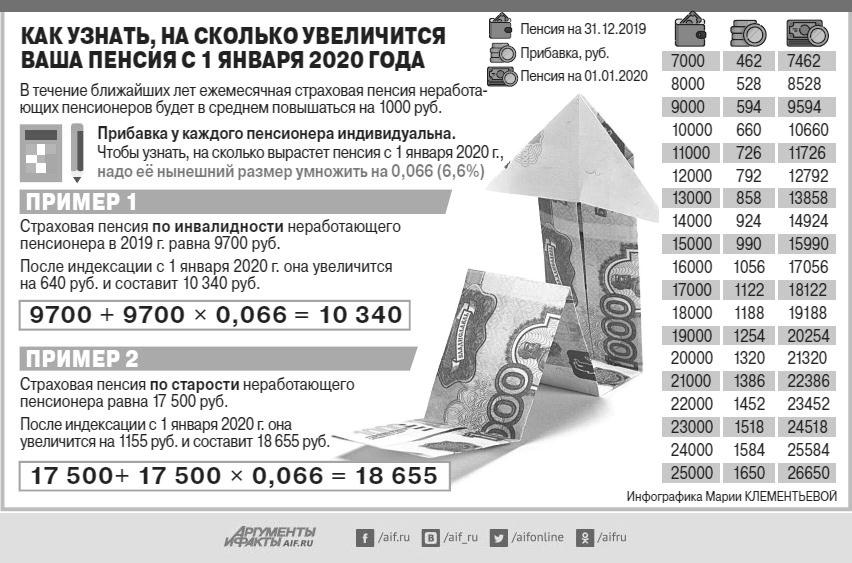 Какая прибавка у пенсионеров села?С начала этого года около 1 млн неработающих сельских пенсионеров получили прибавку к пенсии. Сохранится ли она, если человек переедет? Будет ли увеличена в 2020-м?В январе будут проиндексированы страховые пенсии всех неработающих пенсионеров. На 6,6% увеличится не только ваша пенсия, но и «сельская» надбавка к ней, поскольку фиксированная выплата вырастет с 5334 до 5686 руб. В итоге прибавка у пенсионеров села увеличится с 1333 до 1421 руб., у получателей пенсии по инвалидности с III группой – с 667 до 711 руб.«Сельская» прибавка будет назначаться с учётом постановления Правительства РФ № 805 от 25 июня 2019 г., расширившего список профессий и должностей работников сельского хозяйства, имеющих право на повышенную фиксированную выплату. С его списком вы можете ознакомиться на сайте ПФР в разделе «Что нужно знать об изменениях в пенсионной системе». Работа, выполнявшаяся до 1 января 1992 г. в российских колхозах, на машинно-тракторных станциях, в межколхозных предприятиях, совхозах, крестьянских хозяйствах, сельхозартелях, включается в сельский стаж вне зависимости от наименования профессии, специальности или занимаемой должности. Чтобы получить «сельскую» надбавку, надо обратиться в клиентскую службу Управления ПФР с соответствующими документами.Положение о Совете ветеранов ПАО «Машиностроительный завод имени М.И. Калинина, г. Екатеринбург»1. Общие положения:Совет ветеранов ПАО ««Машиностроительный завод имени М.И. Калинина, г. Екатеринбург» (далее - Совет ветеранов) является добровольным объединением ветеранов Общества, созданным для решения задач по защите их интересов, для совместной деятельности по соблюдению условий коллективного договора Общества в отношении ветеранов, сохранению традиций Калининцев, патриотического воспитания молодежи, подрастающего поколения.Совет ветеранов создан при полной поддержке и участии в работе администрации Общества и первичной профсоюзной организации (далее - Профсоюз).В своей деятельности Совет ветеранов руководствуется настоящим Положением и коллективным договором Общества.Организационно-техническое обеспечение работы Совета ветеранов осуществляет совместно администрация Общества и профсоюз.2. Цели и задачи Совета ветерановОсновными целями Совета являются: - защита интересов ветеранов Общества;- соблюдение условий коллективного договора в отношении членов Совета ветеранов, обеспечения и организации шефской помощи над ветеранами, ушедшими на пенсию из Общества;- патриотическое воспитание молодежи, подрастающего поколения.Задачами Совета для достижения указанных целей являются:- участие в организации санаторно-курортного лечения, организации туристических экскурсий, обеспечение бесплатного оказания медицинской помощи, согласно утвержденному перечню услуг МСЧ Общества;- обеспечение постоянного взаимодействия с администрацией Общества и профсоюзом;- участие в патриотическом воспитании молодежи, подрастающего поколения в подшефных школах, содействие утверждению в Обществе высоких духовных и нравственных ценностей;- формирование интереса к изучению истории своей страны, своего края, своего народа и семьи, традиций и обычаев народов России; - содействие подготовки молодежи к военной службе, формированию готовности молодежи к труду и защите Отечества, уважительного отношения к военным и трудовым подвигам ветеранов-земляков, к памяти павших при защите Родины;- участие в мероприятиях по увековечиванию памяти погибших при защите Отечества, участие в расширении и пополнении экспозиции музея боевой и трудовой Славы в подшефной школе;- проведение в подшефной школе уроков мужества в праздники «Дня Победы», «Защитника Отечества», беседы по выбору профессии, совместные концерты, организация экскурсий для школьников;- развитие социальной активности ветеранов Общества, вовлечение их в общественную работу, способствующую защите общих интересов.3. Права и обязанности членов Совета ветеранов3.1. Прием в члены Совета ветеранов осуществляется на общем собрании или заседании Президиума на основании письменного заявления при наличии трудовой книжки.Членами Совета ветеранов могут быть лица, проработавшие в Обществе не менее 20 лет женщины, не менее 25 лет мужчины и ушедшие на пенсию из Общества.3.2. Члены Совета ветеранов обязаны:- участвовать в деятельности Совета ветеранов в меру своих возможностей по состоянию здоровья;- выполнять решения Президиума Совета или общего собрания; - способствовать поддержанию и повышению авторитета Совета ветеранов; - не совершать действия, наносящие вред Совету ветеранов.3.3. Член Совета ветеранов может быть исключен из его состава в случае грубого нарушения настоящего «Положения» или может выйти добровольно, подав об этом заявление в Президиум Совета ветеранов. Решение об исключении или выходе из состава  Совета принимается Президиумом Совета.4. Организационное строение и руководящие органы Совета ветеранов4.1. Высшим органом Совета ветеранов является общее собрание ветеранов. Отчетно-выборное собрание собирается один раз в год. Внеочередное собрание может быть созвано по решению Президиума Совета или по требованию не менее одной трети общего числа ветеранов Совета. Постановления общего собрания принимаются открытым голосованием, простым большинством голосов.4.2. Общее собрание ветеранов:- определяет основные направления деятельности Совета ветеранов;- избирает членов Президиума Совета;- утверждает кандидатуры председателя Совета ветеранов и его заместителя;- заслушивает отчеты Президиума о работе Совета ветеранов, принимает по ним постановления;- обсуждает другие вопросы.4.3. Деятельностью Совета ветеранов между собраниями руководит Президиум, избранный сроком на 5 лет. Заседания Президиума проводятся по необходимости, но не реже одного раза в месяц. Президиум имеет право принимать решения Совета ветеранов, если в его работе участвуют более половины членов.4.4. Президиум Совета ветеранов:- избирает председателя Совета и его заместителя, кандидатуры которых утверждаются на общем собрании ветеранов;- утверждает программы деятельности, планы работы Совета, созывает собрания, в том числе и внеочередные;- принимает решения об избрании в Президиум Совета новых членов, взамен выбывших;- рассматривает и принимает решения по другим вопросам, не относящимся к компетенции собрания;- предлагает в профсоюз своего представителя в ревизионную комиссию.4.5. Председатель Совета ветеранов избирается на 5 лет.4.6. Внеочередные заседания Президиума проводятся по инициативе председателя или по требованию не менее одной трети членов Президиума Совета ветеранов.4.7. Председатель Совета ветеранов:- организует работу по выполнению целей и задач Совета, постановлений общего собрания и решений Президиума Совета;- организует взаимодействие с районным, городским, областным советами ветеранов;- разрабатывает планы работы Совета, программу деятельности;- обобщает и распространяет опыт работы ведущих ветеранских организаций района, города;- ведет подготовку заседаний президиума Совета;- рассматривает и принимает решения по другим вопросам, не относящимся к компетенции Президиума Совета;- выносит на обсуждение Президиума Совета кандидатуры членов Совета на награждение государственными и правительственными наградами, грамотами и благодарностями Российской Федерации, грамотами и благодарностями АО «Концерн ВКО «Алмаз-Антей», Губернатора, Правительства и министерств правительства Свердловской области, администрации города Екатеринбурга;- распределяет обязанности между членами Президиума, утверждает обязанности членов Президиума;- решает оперативные вопросы текущей деятельности Совета;- председатель Совета представляет Совет ветеранов в профкоме и входит в его состав.5. Взаимоотношения Совета ветеранов, администрации Общества, профсоюза5.1. В соответствии с коллективным договором администрация Общества и профсоюз совместно организовывают шефство через Совет ветеранов над ветеранами, ушедшими на пенсию из Общества. Общая сумма средств устанавливается сметой расходов, утвержденной на соответствующий период.5.2. В соответствии с утвержденным бюджетом Общества Совету ветеранов выделяются санаторно-курортные путевки.Исполнительный директор 			А.С. ПортновЗам. генерального директора 		С.В. СвининЗам. генерального директора 		А.П. Косинцев Зам. генерального директора 		А.А. Тюрин Председатель Совета ветеранов 		Л.А. БогуславскийНачальник отдела № 88 			И.В. Чистяков Утверждено Конференцией ветеранской организации ОАО «Сухоложский огнеупорный завод»Протокол от 15 июля 2014 г. №7Положение о ветеранской организации ОАО «Сухоложский огнеупорный завод»1. Общие положения1.1. Наименование организации - Ветеранская организация ОАО «Сухоложский огнеупорный завод» (далее по тексту Общество).1.2. Ветеранская организация Общества является добровольным общественным объединением неработающих ветеранов и пенсионеров.1.3. В своей деятельности ветеранская организация Общества руководствуется законодательством РФ и настоящим Положением.2. Цели и задачи организации2.1.Основная цель ветеранской организации Общества: улучшение жизни неработающих пенсионеров и ветеранов.2.2. Задачи ветеранской организации:2.2.1. защита прав членов после выхода на пенсию;2.2.2. сохранение достойного уровня материальной поддержки ветеранов и пенсионеров, путем участия в обсуждении проектов коллективных договоров, реализации программ социальной ответственности бизнеса;2.2.3. систематическое изучение условий жизни и материального положения ветеранов и пенсионеров Общества;2.2.4. проявление постоянной заботы и поддержки ветеранам и пенсионерам, находящимся в трудной жизненной ситуации;2.2.5. взаимодействие с подразделениями Общества, проведение совместных заводских мероприятий;2.2.6. содействие администрации Общества в деле воспитания молодых рабочих, сохранения трудовых традиций, добросовестного и творческого отношения к труду;2.2.7. ведение учета ветеранов войны и пенсионеров.3. Членство, права3.1. Членами ветеранской организации Общества являются неработающие пенсионеры и ветераны, вышедшие на пенсию или уволившиеся по состоянию здоровья (инвалидности) или уволенные по сокращению штата с ОАО «Сухоложский огнеупорный завод» (Сухоложский шамотный завод, Сухоложское производство Богдановичского огнеупорного завода, Сухоложский завод огнеупорных материалов Богдановичского огнеупорного объединения, АООТ «Сухоложский огнеупорный завод») и имеющие стаж работы не менее одного года.3.2. Лица, уволенные из Общества по инициативе администрации Общества за грубые нарушения трудовой дисциплины: прогул, появление на работе в состоянии алкогольного, наркотического или иного токсического опьянения, на учет в состав ветеранской организации не принимаются.3.3. Совет ветеранов ежемесячно запрашивает в отделе управления персоналом Общества данные о лицах, выходящих на пенсию (фамилия, имя, отчество, стаж, дата рождения и выхода на пенсию, подразделение, домашний адрес и телефон).3.4. Члены ветеранской организации имеют право:- пользоваться поддержкой ветеранской организации в защите их прав и законных интересов во взаимоотношениях с администрацией Общества, с государственными органами, органами местного самоуправления, общественными организациями; - избирать и быть избранными в Совет ветеранов ветеранской организации, президиум ветеранской организации;- участвовать в обсуждении вопросов работы ветеранской организации;- ветераны, в меру своих возможностей и состояния здоровья, участвуют в реализации целей и задач ветеранской организации, выполняют поручения Совета ветеранов, способствуют повышению авторитета ветеранской организации.4. Организационные принципы и структура4.1. Организационная структура ветеранской организации определяется Советом ветеранов, который является руководящим органом ветеранской организации. 4.2. Высшим органом ветеранской организации является конференция членов ветеранской организации. 4.3. Совет ветеранов избирается конференцией членов ветеранской организации открытым голосованием. В Совет ветеранов входит 10 человек. Совет ветеранов избирается сроком на пять лет.4.4. Совет ветеранов возглавляет председатель Совета, избираемый членами Совета ветеранов открытым голосованием сроком на пять лет.4.5. Из числа членов Совета ветеранов избирается открытым голосованием сроком на пять лет заместитель председателя.4.6. Для оперативного решения вопросов и выполнения задач ветеранской организации из числа членов Совета открытым голосованием избирается Президиум, состоящий из трех человек. В состав Президиума входят: председатель и заместитель председателя Совета.4.7. Ветеранская организация Общества состоит из ветеранских организаций подразделений, которые возглавляют члены Совета ветеранов (за каждым членом Совета ветеранов закрепляется одно или несколько подразделений Общества).5. Конференция ветеранской организации 5.1. Конференция ветеранской организации проводится один раз в пять лет с представительством один делегат от 30 членов.5.2. Полномочия конференции ветеранской организации:- избрание членов Совета ветеранов;- утверждение плана работы ветеранской организации;- утверждение Положения о ветеранской организации;- утверждение отчета о работе ветеранской организации;- утверждение порядка, критериев и размеров оказания материальной и социальной помощи ветеранам и пенсионерам, разработанных Советом ветеранов.5.3. Подготовку и организацию конференции ветеранской организации проводит Совет ветеранов.5.4. На конференции ветеранской организации председательствует председатель Совета ветеранов.5.5. Решения конференции ветеранской организации оформляются протоколом.6. Совет ветеранов6.1. Совет ветеранов работает по плану мероприятий, составленному на год и утвержденному Советом ветеранов. 6.2. Полномочия Совета ветеранов:- разработка плана работы;- организация работы среди неработающих пенсионеров Общества;- взаимодействие со Свердловской областной организацией ветеранов горно-металлургического профсоюза России и городским советом ветеранов войн и труда, с администрацией общества по изысканию финансовых возможностей для принятия дополнительных мер по социальной защите неработающих пенсионеров и ветеранов;- взаимодействие с руководителями Общества по вопросам планирования сметы оказания материальной и социальной помощи ветеранам и пенсионерам Общества на год, оздоровления членов ветеранской организации, совместного проведения мероприятий;- избрание председателя и заместителя председателя Совета ветеранов, определение круга их полномочий;- осуществление приема заявлений от членов ветеранской организации на предоставление путевок для оздоровления в санаториях и профилакториях для рассмотрения комиссией по социальному страхованию;- рассмотрение проекта сметы оказания материальной и социальной помощи ветеранам и пенсионерам Общества и ее представление на утверждение генеральному директору Общества;- рассмотрение и принятие решений об оказании материальной и социальной помощи членам ветеранской организации в пределах сметы;- утверждение ответственных членов Совета ветеранов, организующих и ведущих работу с ветеранами и пенсионерами подразделений Общества (за каждым членом Совета ветеранов закрепляется одно или несколько подразделений Общества);- утверждение ответственных членов ветеранской организации по основным направлениям работы: культурно-массовая работа, социальные вопросы, патриотическая работа;- утверждение размеров вознаграждения членам Совета ветеранов и лиц, ответственных за основные направления работы;- участие в переговорном процессе по разработке коллективного договора;- подготовка организации и проведение конференций членов ветеранской организации.6.3. Решения Совета ветеранов оформляются протоколом.6.4. Заседания Совета ветеранов проводятся 1 раз в месяц в среду. Решение о созыве внеочередного (экстренного) заседания Совета ветеранов принимает председатель Совета ветеранов с учетом предложений членов Совета ветеранов. Повестка дня заседания Совета ветеранов определяется председателем Совета ветеранов с учетом плана работы. Решение по вопросам, внесенным в повестку дня, принимается простым большинством голосов. Круг лиц, которые могут быть приглашены на заседание Совета ветеранов, определяется председателем Совета.6.5. Заседание президиума Совета ветеранов проводится каждую неделю, в среду. Президиум рассматривает непредвиденные, срочные вопросы.7. Председатель и секретарь Совета ветеранов7.1. Председатель Совета ветеранов избирается на заседании Совета ветеранов из числа членов Совета ветеранов большинством голосов. Совет вправе в любое время переизбрать своего председателя большинством голосов.7.2. В своей деятельности председатель Совета руководствуется настоящим Положением в переделах установленных прав и обязанностей и несет ответственность за необъективность рассмотрения заявлений, неэффективность и нецелесообразность принимаемых решений.7.3. Председатель Совета ветеранов осуществляет оперативное управление деятельностью Совета ветеранов:- представляет на утверждение Совета ветеранов проект плана работы Совета, а также отчет о его исполнении, проекты положений и соглашений с администрацией Общества и ППО Общества.- представляет на утверждение Совета ветеранов кандидатов на пост заместителя председателя Совета ветеранов и ответственных членов Совета ветеранов по основным направлениям работы совета:- подготовку и проведение Дня именинника;- организацию и проведение выставок;- связь со средствами массовой информации по вопросам деятельности Совет ветеранов;- информирует членов ветеранской организации по телефону о проведении мероприятий, получении материальной помощи и т.д.;- информирует членов Совета ветеранов о времени проведения заседаний, мероприятий и т.д.;- ведет личный прием ветеранов и пенсионеров.- подписывает внутренние документы ветеранской организации (решения, протоколы, Положения, накладные на товары, предусмотренные сметой расходов ветеранской организации и т.п.).7.4. Заместитель председателя Совета ветеранов избирается из состава Совета ветеранов по представлению председателя Совета ветеранов.Заместитель председателя Совета ветеранов:- обеспечивает подготовку заседаний Совета ветеранов по вопросам, включенным в повестку дня: осуществляет подготовку документов и других материалов Совета ветеранов;- ведут учет членов ветеранской организации;- производит расчет проекта сметы оказания материальной помощи ветеранам и пенсионерам Общества, ведет учет расходов сметы по статьям расходов;- подписывает соглашения, письма, заявления от имени Совета ветеранов в пределах своей компетенции и по поручению председателя Совета ветеранов;- исполняет обязанности председателя Совета ветеранов в случае отсутствия последнего (отпуск, болезнь, пр.);- ведет протоколы заседаний совета ветеранов и Президиума;- оформляет протоколы на оказание материальной помощи пенсионерам по заявлениям;- оформляет протоколы согласно смете на выплату вознаграждения членам Совета ветеранов (квартальная) и председателю (месячная);- осуществляет совместно с членами Совета ветеранов распределение выделенных денежных ресурсов, ходатайствует перед руководством Общества о выделении и распределяет вознаграждение членам Совета ветеранов за общественную работу.8. Финансирование деятельности ветеранской организации8.1. Финансирование деятельности ветеранской организации производится в зависимости от финансового положения Общества за счет прибыли, остающейся в его распоряжении после уплаты налогов, на основании сметы.8.2. Проект сметы оказания материальной и социальной помощи ветеранам и пенсионерам Общества разрабатывается Советом ветеранов в пределах суммы, утвержденной генеральным директором Общества. Смета согласовывается с начальником ПЭО, начальником ОУП, главным бухгалтером и утверждается генеральным директором Общества.8.3. Порядок, критерии и размер оказания материальной и социальной помощи ветеранам и пенсионерам разрабатываются Советом ветеранов и утверждаются конференцией ветеранской организации.8.4. Выплата денежных средств неработающим пенсионерам производится на основании протокола заседания Президиума Совета ветеранов. Протокол заседания президиума Совета ветеранов утверждает генеральный директор.9. Заключительные положения 9.1. Настоящее Положение вступает в силу после утверждения на конференции ветеранской организации.Положение подготовилаНачальник ОУП 			Н.М. БатеневаСогласованоГлавный бухгалтер 			О.В. МаксимоваПредседатель Совета ветеранов 	Л.Р. СитниковаПредатель профкома 		В.М. ВиктороваПоложение о Совете ветерановООО «СЛК Цемент» (г. Сухой Лог)1. Общие положения1.1. Совет ветеранов ООО «СЛК Цемент» (г. Сухой Лог) (далее – Совет ветеранов) является постоянно действующей добровольной общественной организацией пенсионеров предприятия без создания юридического лица.1.2. Совет ветеранов является неотъемлемой частью профсоюзной организацией общества, деятельность Совета ветеранов координируется профсоюзной организацией предприятия.1.3. В своей деятельности Совет ветеранов руководствуется законодательством РФ, настоящим Положением, а также следующими Положениями, действующими на предприятии:- Положение «Об оказании материальной помощи (по общим вопросам) пенсионерам ООО «СЛК Цемент» (г. Сухой Лог);- Положение «О социальных льготах и гарантиях для пенсионеров ООО «СЛК Цемент» (г. Сухой Лог);- Положение «Об оздоровлении пенсионеров ООО «СЛК Цемент» (г. Сухой Лог)».2. Цели и задачи организации2.1. Ключевые цели Совета ветеранов:-  защита прав пенсионеров предприятия;- реализация социальных программ поддержки пенсионеров предприятия;- оказания материальной помощи пенсионеров предприятия, согласно действующих в компании Положений;- взаимодействие со структурными подразделениями предприятия, проведение совместных заводских мероприятий;- содействие руководству в компании в реализации программ профориентации, воспитания молодых рабочих, развитию трудовых традиций предприятия, реализации программ наставничества.3. Членство в организации3.1. В состав Совета ветеранов входят бывшие работники предприятия, получившие статус пенсионера ООО «СЛК Цемент» (г. Сухой Лог) согласно действующего Положения «О признании бывших работников предприятия пенсионерами ООО «СЛК Цемент» (г. Сухой Лог)».4. Права и обязанности членов организации4.1. Члены Совета ветеранов имеют право на участие в социальных программах поддержки пенсионеров предприятия согласно действующим в компании Положениям в данной сфере.4.2. Члены Совета ветеранов обязаны соблюдать Кодекс поведения сотрудников компании ООО «СЛК Цемент».5. Организационная структура5.1. Исполняющим органом Совета ветеранов является Президиум Совета ветеранов.5.2. Президиум Совета ветеранов избирается собранием пенсионеров предприятия на 2 года из числа наиболее авторитетных пенсионеров, ведущих активный образ жизни, участвующих в общественной деятельности, находящихся на заслуженном отдыхе или продолжающих трудиться в ООО «СЛК Цемент» (г. Сухой Лог).5.3. Президиум Совета ветеранов избирает председателя и секретаря Совета из числа избранных в его состав.5.4. Каждый из членов Президиума Совета ветеранов курирует пенсионеров одного из структурных подразделений предприятия. Кураторы доводят до пенсионеров всю информацию о деятельности Совета ветеранов, координируют  активность пенсионеров при реализации проектов Совета ветеранов.6. Деятельность организации6.1. Совет ветеранов осуществляет свою деятельность в соответствии с планом, утвержденным Председателем профсоюзной организации общества.6.2. Совет ветеранов входят в состав городского Совета ветеранов, координируя свою деятельность с планами городской организации.6.3. Деятельность Совета ветеранов осуществляется согласно действующих на предприятии социальных программ поддержки пенсионеров ООО «СЛК Цемент» (г. Сухой Лог).7. Финансирование деятельности организации7.1. Финансирование деятельности Совета ветеранов производится в зависимости от финансового состояния компании на основании действующих на предприятии социальных программ поддержки пенсионеров предприятия, а также по ходатайству председателя профсоюзной организации общества.8. Заключительные положения8.1. Настоящее Положение вступают в силу после его подписания директором по персоналу и общим вопросам компании и председателем профсоюзной организации общества.Директор по персоналуи общим вопросам                                          _______________  С. А. КалининПредседатель профсоюзнойорганизации общества                                   _______________  О. А. АбрамоваВыписка из СТО 00.209-2016Программа социальной поддержки неработающих пенсионеров АО «УЭХК» Порядок и условия»Приложение В (обязательное) Статусы неработающих пенсионеровкультурных мероприятий неработающих пенсионеров, состоящих на учете в ПОНП УЭХК на 2019 годспортивных мероприятий неработающих пенсионеров,состоящих на учете в  ПОНП УЭХК на 2020 годНомер строкиНаименование целевого показателяЕдиница измеренияЗначения целевых показателейЗначения целевых показателейЗначения целевых показателейЗначения целевых показателейЗначения целевых показателейЗначения целевых показателейЗначения целевых показателейСправочно: базовое значение целевого показателя (на начало реализации комплексной программы)Номер строкиНаименование целевого показателяЕдиница измерения2019 год (по итогам первого года реализации комплексной программы)2020 год (по итогам второго года реализации комплексной программы)2021 год (по итогам третьего года реализации комплексной программы)2022 год (по итогам четвертого года реализации комплексной программы)2023 год (по итогам пятого года реализации комплексной программы)2024 год (по итогам шестого года реализации комплексной программы)2025 год (по итогам седьмого года реализации комплексной программы)Справочно: базовое значение целевого показателя (на начало реализации комплексной программы)12345678910111.Доля граждан старшего поколения, удовлетворенных качеством предоставляемых социальных услуг, в общем числе получателей социальных услугпроцентов100,0100,0100,0100,0100,0100,0100,099,02.Охват социальными услугами пожилых людей из числа выявленных граждан, нуждающихся в социальной поддержке и социальном обслуживаниипроцентов99,099,099,099,099,099,099,099,03.Доля организаций социального обслуживания населения, в которых проведено укрепление материально-технической базы для повышения качества оказываемых социальных услуг, от общего количества организаций социального обслуживанияпроцентов22,025,025,028,028,030,030,020,04.Доля граждан старше трудоспособного возраста, участвующих в деятельности объединений, групп, клубов по интересам различной направленности, от общего числа граждан старше трудоспособного возрастапроцентов25,026,027,028,029,030,030,025,05.Количество пожилых граждан, охваченных мероприятиями школ пожилого возрастачеловек65500660006650067000675006800068500651106.Количество социально ориентированных некоммерческих организаций и общественных объединений, получивших государственную поддержку на реализацию социально значимых проектов и мероприятий, направленных на поддержку ветеранов, инвалидов, детей погибших (умерших) участников Великой Отечественной войны, бывших несовершеннолетних узников концлагерей, гетто, жертв политических репрессий, граждан, пострадавших от радиационного воздействияединиц10101010101010107.Количество граждан, участвующих в добровольческой (волонтерской) деятельности в интересах граждан старшего поколениячеловек10000100001000010000100001000010000-8.Количество граждан пожилого возраста, охваченных мероприятиями по выработке навыков пользования персональным компьютером или ресурсами информационно-телекоммуникационной сети "Интернет"человек1425120010008006004002004259.Охват зубопротезированием ветеранов труда из числа граждан данной категории, нуждающихся в зубопротезировании, на начало отчетного периодапроцентов95,596,096,597,097,497,898,080,010.Охват зубопротезированием тружеников тыла из числа граждан данной категории, нуждающихся в зубопротезировании, на начало отчетного периодапроцентов100,0100,0100,0100,0100,0100,0100,095,011.Охват зубопротезированием реабилитированных лиц, признанных пострадавшими от политических репрессий, из числа граждан данной категории, нуждающихся в зубопротезировании, на начало отчетного периодапроцентов95,095,095,095,095,095,095,095,012.Количество инвалидов и участников Великой Отечественной войны, получивших стационарное лечение в государственном бюджетном учреждении здравоохранения Свердловской области "Свердловский областной клинический психоневрологический госпиталь для ветеранов войн"человек5912841237260505084013.Количество информационных программ, публикаций для граждан старшего возраста по вопросам сохранения здоровьяединиц202020202020201214.Издание и тиражирование пособия по методике проведения Школы здоровья и долголетия "50+"экземпляров1000100010001000100010001000-15.Обеспеченность геронтологическими койками, единиц на 10000 населения 60 лет и старшеединиц0,470,901,201,401,601,801,900,4016.Количество творческих работников, которым выплачивается ежемесячное пособие отдельным категориям творческих работников, ветеранам - деятелям культуры и искусствачеловек707070707070707017.Доля граждан старшего поколения, занимающихся физической культурой и спортом, к общей численности населения в данной возрастной группе, проживающего на территории Свердловской областипроцентов5,06,06,57,58,59,510,05,018.Количество нестационарных и мобильных торговых объектовединиц7010702570407055706570807100700019.Уровень трудоустройства граждан старше трудоспособного возраста к количеству обратившихся в органы службы занятости в целях поиска работы граждан данной категориипроцентов63,563,663,663,763,763,863,963,520.Количество специализированных ярмарок вакансий для лиц предпенсионного и пенсионного возраста, дней пожилого человека (ежегодно)единиц101010101010101021.Численность незанятых граждан, которым в соответствии с законодательством Российской Федерации назначена страховая пенсия по старости и которые стремятся возобновить трудовую деятельность, приступивших к профессиональному обучению и дополнительному профессиональному образованиючеловек10910510197938989114Согласовано:Председатель ООО ППО «МЗИК»ПРОФАВИА               М.С. Никитина «___» __________ 2019 г.Приложение к коллективному договору № ___Утверждаю Генеральный директор ПАО «МЗИК»                 Н.В. Клейн «___» __________ 2019 г.НаименованиестатусаИндивидуальнее заслугиСтаж работы в томной отрасли Заслуженный пенсионер атомной отрасли Государственные награды Российской Федерации и СССР или государственные премии Российской Федерации и СССР или награды и знак отличия в труде министерств и ведомств Российской Федерации и СССРДля мужчин 25 летДля женщин 20 летЗаслуженный пенсионер атомной отрасли Знак отличия в труде «Ветеран атомной энергетики и промышленности» и награда (ы) Госкорпорации «Росатом» Для мужчин 35 лет. Для женщин 30 лет. При наличии трудового стажа по списку « 1: мужчин – 25 лет, женщин – 20 лет. При наличии трудового стажа по Списку № 2: мужчин – 30 лет, женщин – 25 лет.Заслуженный пенсионер атомной отрасли Участники ликвидации последствий катастрофы на Чернобыльской АЭС и участники ликвидации последствий аварии на производственном объединении «маяк» и сбросов радиоактивных отходов в реку ТечаНе менее 10 летЗаслуженный пенсионер атомной отрасли Ветераны Великой Отечественной войныБез ограничений по стажу работы в отрасли Почетный пенсионер атомной отрасли Награды Госкорпорации «Росатом» и/или организаций Госкорпорации «Росатом»Не менее 20 лет Направление поддержкиСтатусы Статусы Статусы Условия оказания Документы Направление поддержкиЗаслуженный пенсионер атомной отрасли Заслуженный пенсионер атомной отрасли Почетный пенсионер атомной отрасли Условия оказания Документы Материальная помощь Не более 5 000 рублейНе более 5 000 рублейНе более 5 000 рублейЧрезвычайными обстоятельствами являются пожар, затопление, авария в жилых помещениях и на транспорте. Стихийное бедствие, противоправные действия третьих лиц и т.д. Личное заявление неработающего пенсионера Документы, подтверждающие чрезвычайные обстоятельстваМатериальная помощь в случае тяжелого материального положения, связанного с тяжелым заболеванием или смертью близких родственников  (стандартный вид помощи)Не более 7 000 руб. Не более 5 000 руб. Не более 5 000 руб. К близким родственникам относятся родители, супруги, дети – если не имеют собственной семьи Личное заявление неработающего пенсионера.Документы подтверждающие родство.Выписка из истории болезни (эпикриз) после стационарного лечения с точным указанием диагноза и прогноз лечения заболевания или рецептурный бланк на лекарственные препараты (или их аналоги).Документы, подтверждающие произведенные затраты  на лечение или восстановление здоровья, на похороны близкого родственника.В случае смерти близкого родственника  - свидетельство о смерти родственникаНаправление поддержкиСтатусы Статусы Условия оказания Документы Направление поддержкиЗаслуженный пенсионер атомной отрасли Почетный пенсионер атомной отрасли Условия оказания Документы Материальная помощь на зубопротезирование (нестандартный вид помощи)Не более 10 000 руб., не чаще 1 раза в 3 годаНе более 7 000 руб., не чаще 1 раза в 3 года Личное заявление неработающего пенсионера.Документы, подтверждающие произведенные затраты.Наряд на зубопротезирование (если в платежных документах не указана  оплата за зуборпотезирование).Материальная помощь близким родственникам в случае смерти неработающего пенсионера (стандартный вид помощи)5000 руб.5000 руб.Помощь оказывается близким родственникам неработающего пенсионера (супруги, родители, дети), не работающим в организации, или лицу, взявшему на себя обязательства по организации похорон.Заявление родственника или лица, взявшего на себя обязательство по организации похорон неработающего пенсионера.Оригинал свидетельства о смерти неработающего пенсионера.Документы, подтверждающие родство.Документы, подтверждающие произведенные затраты. В документах на оплату плательщикам должен быть заявитель.Копии паспорта заявителя, ИНН СНИЛС, номер счета в банке, согласие на обработку персональных данных.Организация санаторно-курортного лечения Не чаще 1 раза в 3 годаНе чаще 1 раза в 3 года Затраты не могут превышать лимит/норматив стоимости путевки по корпоративной социальной программе «Санаторно-курортное лечение работников».Личное заявление неработающего пенсионера.Справка ФГБУЗ ЦМСЧ № 31 ФМБА России по форме 070/У-04Направление поддержкиСтатусы Статусы Условия оказания Документы Направление поддержкиЗаслуженный пенсионер атомной отрасли Почетный пенсионер атомной отрасли Условия оказания Документы Единовременная выплата неработающим пенсионерам-ветеранам и участникам ВОВ, труженикам тыла  жителям блокадного Ленинграда  ко Дню Победы(заявка на массовые выплата)Не более 10 000 руб.Документы (удостоверения), подтверждающие отнесение к данной категории граждан Материальная помощь неработающим пенсионерам в связи с с юбилейными датами неработающих пенсионеров (70-летие и старше)2 000 руб. 1 000 руб.На основании данных протокола профсоюзной организации неработающих пенсионеров УЭХК Организация культурных и спортивных мероприятий для неработающих пенсионеровучастие участие Организация культурных и спортивных мероприятий в соответствии с ежегодными планами спортивных и культурных мероприятий, утвержденных Генеральным директором АО «УЭХК»Направление поддержкиСтатусы Статусы Условия оказания Документы Направление поддержкиЗаслуженный пенсионер атомной отрасли Почетный пенсионер атомной отрасли Условия оказания Документы Регулярная доплата к пенсии (материальная помощь) неработающим пенсионерам (служебная записка на прекращение /возобновление выплат)участиеучастиеВыплачивается при соблюдении следующих условий:- неработающий пенсионер встал на учет в ПОНП УЭХК до 31.12.2012 и получал регулярную доплату к пенсии (материальная помощь);- не назначена негосударственная пенсия (в соответствии с СТО 00.382);- не назначено дополнительное материальное обеспечение (в соответствии с Указом Президента Российской Федерации  от 23.08.2000 № 1563 «О неотложных мерах социальной поддержки специалистов, осуществляющих деятельность в области ядерного оружейного комплекса Российской Федерации»;- отсутствие занятости по трудовому договору на предприятиях, в учреждениях и организациях любой формы собственности;- не назначена негосударственная пенсия в НПФ «Первый национальной пенсионный фонд»;- с учетом пунктов 6.18.6-6.18.7 настоящего СТОУТВЕРЖДАЮГенеральный директор________________А.А. Белоусов«_____»______________20____г.Акционерное общество«Уральский электрохимическийкомбинат»(АО «УЭХК»)ПЛАН_____________№____________г. Новоуральск№Наименование мероприятияЦель проведения мероприятияПредполагаемое количество участниковПериод проведения1Праздничные концертные программы для членов ПОНП УЭХК, посвященные 8 марта "Главное, ребята, сердцем не стареть"
(2 мероприятия)Сохранение традиций, приобщение к культурным ценностям, повышение культурно-образовательного уровня работников500март2Праздничная концертная программа, посвященная 70-летию АО «УЭХК» (творческий проект) неработающих пенсионеров  АО «УЭХК»
(предварительный, итоговые показы (всего 3 мероприятия))Сохранение традиций, приобщение к культурным ценностям, повышение культурно-образовательного уровня работников800январь-декабрь3Развлекательно - познавательная игра членов клуба «Что, где, когда?». Посвященная 70-летию АО "УЭХК"- "70 вопросов"Укрепление чувства принадлежности к отрасли, приверженности к ее традициям и ценностям, организации их досуга180май4Прием Генерального директора ветеранов ВОВ – членов ПОНП УЭХК, посвященный празднованию Дня ПобедыСохранение традиций, приобщение к культурным ценностям, повышение культурно-образовательного уровня работников25май5Праздничные концертные программы, посвященные Дню пожилого человека  "70 лет вместе"
(7 мероприятий)Сохранение традиций, приобщение к культурным ценностям, повышение культурно-образовательного уровня работников1500октябрь6Отчетная конференция ПОНП УЭХК информирование о деятельности ПОНП, создание позитивного имиджа АО "УЭХК", формирование чувства принадлежности к отрасли, приверженности к ее традициям и ценностям250ноябрь7Праздничное мероприятие, посвященное встрече Нового года для членов ПОНП УЭХКСохранение традиций, уважение к ветеранам отрасли, организации их досуга180декабрь8Заседания клуба научных работников и старейшин АО "УЭХК" (в т.ч. Праздничный вечер, посвященный встрече 2020 года)Сохранение традиций, уважение к ветеранам отрасли, организации их досуга600январь-декабрьЗаместитель Генерального директора по управлению персоналомЗаместитель Генерального директора по управлению персоналом       М.В. Ботенёва       М.В. Ботенёва       М.В. Ботенёва       М.В. БотенёваСОГЛАСОВАНОСОГЛАСОВАНОСОГЛАСОВАНОСОГЛАСОВАНОЗаместитель Генерального директора по экономике и финансамО.В. АкишеваО.В. АкишеваО.В. АкишеваО.В. АкишеваПредседатель Объединенного комитета профсоюза № 123 УЭХКА.П. ПинаевА.П. ПинаевА.П. ПинаевА.П. ПинаевПротокол от _________________ № _____________________Акционерное общество«Уральский электрохимическийкомбинат»(АО «УЭХК»)ПЛАН_____________№____________г. НовоуральскУТВЕРЖДАЮГенеральный директор________________А.А. Белоусов«_____»______________20____г.№ п/пНаименование мероприятияЦель проведения мероприятияПредполагаемое количество участниковПериод проведенияСпартакиада неработающих пенсионеров, состоящих на учете ПОНП УЭХКСпартакиада неработающих пенсионеров, состоящих на учете ПОНП УЭХКСпартакиада неработающих пенсионеров, состоящих на учете ПОНП УЭХКСпартакиада неработающих пенсионеров, состоящих на учете ПОНП УЭХК1Дартс Поддержание физической формы, пропаганда ЗОЖ, организация досуга, привлечение к регулярным занятиям, внедрение физической культуры в быт пенсионеров180февраль2Стрельба пневматическая Поддержание физической формы, пропаганда ЗОЖ, организация досуга, привлечение к регулярным занятиям, внедрение физической культуры в быт пенсионеров120февраль3ШахматыПоддержание физической формы, пропаганда ЗОЖ, организация досуга, привлечение к регулярным занятиям, внедрение физической культуры в быт пенсионеров60     Март 4ШашкиПоддержание физической формы, пропаганда ЗОЖ, организация досуга, привлечение к регулярным занятиям, внедрение физической культуры в быт пенсионеров60Март5ВолейболПоддержание физической формы, пропаганда ЗОЖ, организация досуга, привлечение к регулярным занятиям, внедрение физической культуры в быт пенсионеров48Апрель6БильярдПоддержание физической формы, пропаганда ЗОЖ, организация досуга, привлечение к регулярным занятиям, внедрение физической культуры в быт пенсионеров70Октябрь7Настольный теннис Поддержание физической формы, пропаганда ЗОЖ, организация досуга, привлечение к регулярным занятиям, внедрение физической культуры в быт пенсионеров50Ноябрь8День здоровья «Масленица »Поддержание физической формы, пропаганда ЗОЖ, организация досуга, привлечение к регулярным занятиям, внедрение физической культуры в быт пенсионеров200Февраль9День здоровья Поддержание физической формы, пропаганда ЗОЖ, организация досуга, привлечение к регулярным занятиям, внедрение физической культуры в быт пенсионеров120Апрель10Спортивный праздник «Мы вместе»Поддержание физической формы, пропаганда ЗОЖ, организация досуга, привлечение к регулярным занятиям, внедрение физической культуры в быт пенсионеров120Сентябрь11Туристический поход Поддержание физической формы, пропаганда ЗОЖ, организация досуга, привлечение к регулярным занятиям, внедрение физической культуры в быт пенсионеров70Октябрь12День здоровья, посвященный дню пожилого человекаПоддержание физической формы, пропаганда ЗОЖ, организация досуга, привлечение к регулярным занятиям, внедрение физической культуры в быт пенсионеров150Октябрь13Спортивный новогодний праздникПоддержание физической формы, пропаганда ЗОЖ, организация досуга, привлечение к регулярным занятиям, внедрение физической культуры в быт пенсионеров150Декабрь№ п/пНаименование мероприятияНаименование мероприятияНаименование мероприятияЦель проведения мероприятияПредполагаемое количество участниковПредполагаемое количество участниковПериод проведенияСпартакиада инвалидов ПОНП УЭХКСпартакиада инвалидов ПОНП УЭХКСпартакиада инвалидов ПОНП УЭХКСпартакиада инвалидов ПОНП УЭХКСпартакиада инвалидов ПОНП УЭХКСпартакиада инвалидов ПОНП УЭХКСпартакиада инвалидов ПОНП УЭХК14Соревнование по стрельбе Соревнование по стрельбе Соревнование по стрельбе Поддержание физической формы, пропаганда ЗОЖ, организация досуга, привлечение к регулярным занятиям, внедрение физической культуры в быт пенсионеров80ФевральФевраль15Массовая юбилейная лыжная и пешая прогулка Массовая юбилейная лыжная и пешая прогулка Массовая юбилейная лыжная и пешая прогулка Поддержание физической формы, пропаганда ЗОЖ, организация досуга, привлечение к регулярным занятиям, внедрение физической культуры в быт пенсионеров100МартМарт16Мини-спартакиада Мини-спартакиада Мини-спартакиада Поддержание физической формы, пропаганда ЗОЖ, организация досуга, привлечение к регулярным занятиям, внедрение физической культуры в быт пенсионеров100МайМай17Спортивный праздник «День победы»Спортивный праздник «День победы»Спортивный праздник «День победы»Поддержание физической формы, пропаганда ЗОЖ, организация досуга, привлечение к регулярным занятиям, внедрение физической культуры в быт пенсионеров100МайМай18Турнир по шашкамТурнир по шашкамТурнир по шашкамПоддержание физической формы, пропаганда ЗОЖ, организация досуга, привлечение к регулярным занятиям, внедрение физической культуры в быт пенсионеров50СентябрьСентябрь19Спортивный праздник Спортивный праздник Спортивный праздник Поддержание физической формы, пропаганда ЗОЖ, организация досуга, привлечение к регулярным занятиям, внедрение физической культуры в быт пенсионеров70СентябрьСентябрь2020День здоровья к дню пожилого человека 120ОктябрьОктябрь21Мини-спартакиада к дню инвалидаПоддержание физической формы, пропаганда ЗОЖ, организация досуга, привлечение к регулярным занятиям, внедрение физической культуры в быт пенсионеров100Ноябрь22Спортивный новогодний праздникПоддержание физической формы, пропаганда ЗОЖ, организация досуга, привлечение к регулярным занятиям, внедрение физической культуры в быт пенсионеров100Декабрь23Обеспечение доступа к спортивно-оздоровительным занятиямПоддержание физической формы, пропаганда ЗОЖ, организация досуга, привлечение к регулярным занятиям, внедрение физической культуры в быт пенсионеров500Январь-декабрьЗаместитель Генерального директора по управлению персоналомЗаместитель Генерального директора по управлению персоналом       М.В. Ботенёва       М.В. Ботенёва       М.В. Ботенёва       М.В. БотенёваСОГЛАСОВАНОСОГЛАСОВАНОСОГЛАСОВАНОСОГЛАСОВАНОЗаместитель Генерального директора по экономике и финансамО.В. АкишеваО.В. АкишеваО.В. АкишеваО.В. АкишеваПредседатель Объединенного комитета профсоюза № 123 УЭХКА.П. ПинаевА.П. ПинаевА.П. ПинаевА.П. ПинаевПротокол от _________________ № _____________________